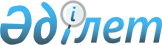 О внесении изменений в решение Кокпектинского районного маслихата от 23 декабря 2016 года № 9-2 "О бюджете Кокпектинского района на 2017-2019 годы"
					
			Утративший силу
			
			
		
					Решение Кокпектинского районного маслихата Восточно-Казахстанской области от 7 июня 2017 года № 12-2. Зарегистрировано Департаментом юстиции Восточно-Казахстанской области 16 июня 2017 года № 5075. Утратило силу решением Кокпектинского районного маслихата Восточно-Казахстанской области от 6 марта 2019 года № 33-3/1
      Сноска. Утратило силу решением Кокпектинского районного маслихата Восточно-Казахстанской области от 06.03.2019 № 33-3/1 (вводится в действие по истечении десяти календарных дней после дня его первого официального опубликования).

      Примечание РЦПИ.

      В тексте документа сохранена пунктуация и орфография оригинала.
      В соответствии со статьями 106, 109 Бюджетного кодекса Республики Казахстан от 4 декабря 2008 года, подпунктом 1) пункта 1 статьи 6 Закона Республики Казахстан от 23 января 2001 года "О местном государственном управлении и самоуправлении в Республике Казахстан", решением Восточно-Казахстанского областного маслихата от 30 мая 2017 года № 11/119-VI "О внесении изменений и дополнений в решение Восточно-Казахстанского областного маслихата от 9 декабря 2016 года № 8/75-VI "Об областном бюджете на 2017-2019 годы" (зарегистрировано в Реестре государственной регистрации нормативных правовых актов за № 5053), Кокпектинский районный маслихат РЕШИЛ: 
      1. Внести в решение Кокпектинского районного маслихата "О бюджете Кокпектинского района на 2017-2019 годы" от 23 декабря 2016 года № 9-2 (зарегистрировано в Реестре государственной регистрации нормативных правовых актов за № 4808, опубликовано в газете "Жұлдыз"-"Новая жизнь" от 22 января 2017 года № 4, от 29 января 2017 года № 5, от 12 февраля 2017 года № 7) следующие изменения:
      в пункте 1 подпункт 1) изложить в новой редакции:
      "1) доходы – 4 708 657,3 тысяч тенге, в том числе:
      налоговые поступления – 874 378,0 тысяч тенге;
      неналоговые поступления – 15 622,0 тысяч тенге, в том числе:
      вознаграждения по бюджетным кредитам – 23,8 тысяч тенге; 
      поступления от продажи основного капитала – 13 000,0 тысяч тенге;
      поступления трансфертов – 3 628 732,0 тысяч тенге, в том числе:
      субвенции – 3 276 408,0 тысяч тенге;
      погашение бюджетных кредитов – 17 301,0 тысяч тенге; 
      подпункт 2) изложить в новой редакции: 
      "2) затраты – 4 700 504,7 тысяч тенге, в том числе:
      обслуживание долга местных исполнительных органов по выплате вознаграждений и иных платежей по займам – 23,8 тысяч тенге;";
       пункт 5 изложить в новой редакции:
      "5. Учесть в районном бюджете на 2017 год целевые текущие трансферты из областного бюджета в размере 34 809,0 тысяч тенге на социальную помощь отдельным категориям нуждающихся граждан.";
       пункт 6 изложить в новой редакции:
      "6. Учесть в районном бюджете на 2017 год целевые текущие трансферты из областного бюджета в размере 274 162,0 тысяч тенге согласно приложению 4.";
       приложения 1, 4 к указанному решению изложить в новой редакции согласно приложениям 1, 2 к настоящему решению.
      2. Настоящее решение вводится в действие с 1 января 2017 года. Бюджет района на 2017 год Целевые текущие трансферты из областного бюджета на 2017 год
					© 2012. РГП на ПХВ «Институт законодательства и правовой информации Республики Казахстан» Министерства юстиции Республики Казахстан
				
      Председатель сессии

К. Садыков 

      Секретарь Кокпектинского

      районного маслихата

Т. Сарманов
Приложение 1 
к решению Кокпектинского 
районного маслихата 
от 7 июня 2017 года № 12-2Приложение 1 
к решению Кокпектинского 
районного маслихата 
от 23 декабря 2016 года № 9-2
Категория
Категория
Категория
Категория
Сумма 
(тысяч тенге)
Класс
Класс
Класс
Сумма 
(тысяч тенге)
Подкласс
Подкласс
Сумма 
(тысяч тенге)
Наименование
Сумма 
(тысяч тенге)
І. ДОХОДЫ
4 708 657,3
1
Налоговые поступления
874 378,0
1
Подоходный налог
399 978,0
2
Индивидуальный подоходный налог
399 978,0
3
Социальный налог
325 200,0
1
Социальный налог
325 200,0
4
Hалоги на собственность
106 900,0
1
Hалоги на имущество
50 000,0
3
Земельный налог
4 400,0
4
Hалог на транспортные средства
45 600,0
5
Единый земельный налог
6 900,0
5
Внутренние налоги на товары, работы и услуги
38 000,0
2
Акцизы
3 500,0
3
Поступления за использование природных и других ресурсов
20 000,0
4
Сборы за ведение предпринимательской и профессиональной деятельности
14 500,0
5
Налог на игорный бизнес
0,0
8
Обязательные платежи, взимаемые за совершение юридически значимых действий и (или) выдачу документов уполномоченными на то государственными органами или должностными лицами
4 300,0
1
Государственная пошлина
4 300,0
2
Неналоговые поступления
15 622,0
1
Доходы от государственной собственности
523,8
5
Доходы от аренды имущества, находящегося в государственной собственности
500,0
7
Вознаграждения по кредитам, выданным из государственного бюджета
23,8
4
Штрафы, пени, санкции, взыскания, налагаемые государственными учреждениями, финансируемыми из государственного бюджета, а также содержащимися и финансируемыми из бюджета (сметы расходов) Национального Банка Республики Казахстан
0,0
1
Штрафы, пени, санкции, взыскания, налагаемые государственными учреждениями, финансируемыми из государственного бюджета, а также содержащимися и финансируемыми из бюджета (сметы расходов) Национального Банка Республики Казахстан, за исключением поступлений от организаций нефтяного сектора
0,0
6
Прочие неналоговые поступления
15 098,2
1
Прочие неналоговые поступления
15 098,2
3
Поступления от продажи основного капитала
13 000,0
3
Продажа земли и нематериальных активов
13 000,0
1
Продажа земли
13 000,0
4
Поступления трансфертов
3 628 732,0
2
Трансферты из вышестоящих органов государственного управления
3 628 732,0
2
Трансферты из областного бюджета
3 628 732,0
5
Погашение бюджетных кредитов
17 301,0
1
Погашение бюджетных кредитов
17 301,0
1
Погашение бюджетных кредитов, выданных из государственного бюджета
17 301,0
7
Поступления займов
37 439,0
1
Внутренние государственные займы
37 439,0
2
Договоры займа
37 439,0
8
Используемые остатки бюджетных средств
159 624,3
1
Остатки бюджетных средств
159 624,3
1
Свободные остатки бюджетных средств
159 624,3
Функциональная группа
Функциональная группа
Функциональная группа
Функциональная группа
Функциональная группа
Сумма 
(тысяч тенге)
Функциональная подгруппа
Функциональная подгруппа
Функциональная подгруппа
Функциональная подгруппа
Сумма 
(тысяч тенге)
Администратор бюджетных программ
Администратор бюджетных программ
Администратор бюджетных программ
Сумма 
(тысяч тенге)
Программа
Программа
Сумма 
(тысяч тенге)
Наименование
Сумма 
(тысяч тенге)
II. ЗАТРАТЫ
4 700 504,7
1
Государственные услуги общего характера
622 703,5
1
Представительные, исполнительные и другие органы, выполняющие общие функции государственного управления
487 766,7
112
Аппарат маслихата района (города областного значения)
15 369,0
1
Услуги по обеспечению деятельности маслихата района (города областного значения)
15 334,0
3
Капитальные расходы государственного органа
35,0
122
Аппарат акима района (города областного значения)
115 937,1
1
Услуги по обеспечению деятельности акима района (города областного значения)
114 339,1
3
Капитальные расходы государственного органа
1 598,0
123
Аппарат акима района в городе, города районного значения, поселка, села, сельского округа
356 460,6
1
Услуги по обеспечению деятельности акима района в городе, города районного значения, поселка, села, сельского округа
344 580,6
22
Капитальные расходы государственного органа
11 880,0
2
Финансовая деятельность
1 860,0
459
Отдел экономики и финансов района (города областного значения)
1 860,0
3
Проведение оценки имущества в целях налогообложения
1 200,0
10
Приватизация, управление коммунальным имуществом, постприватизационная деятельность и регулирование споров, связанных с этим
660,0
5
Планирование и статистическая деятельность
0,0
459
Отдел экономики и финансов района (города областного значения)
0,0
61
Экспертиза и оценка документации по вопросам бюджетных инвестиций и государственно-частного партнерства, в том числе концессии
0,0
9
Прочие государственные услуги общего характера
133 076,8
454
Отдел предпринимательства и сельского хозяйства района (города областного значения)
25 112,8
1
Услуги по реализации государственной политики на местном уровне в области развития предпринимательства и сельского хозяйства
24 112,8
7
Капитальные расходы государственного органа
1 000,0
459
Отдел экономики и финансов района (города областного значения)
31 127,0
1
Услуги по реализации государственной политики в области формирования и развития экономической политики, государственного планирования, исполнения бюджета и управления коммунальной собственностью района (города областного значения)
30 887,0
15
Капитальные расходы государственного органа
240,0
471
Отдел образования, физической культуры и спорта района (города областного значения)
17 390,6
1
Услуги по реализации государственной политики на местном уровне в области образования, физической культуры и спорта
17 390,6
18
Капитальные расходы государственного органа
0,0
495
Отдел архитектуры, строительства, жилищно-коммунального хозяйства, пассажирского транспорта и автомобильных дорог района (города областного значения)
28 474,5
1
Услуги по реализации государственной политики на местном уровне в области архитектуры, строительства, жилищно-коммунального хозяйства, пассажирского транспорта и автомобильных дорог
28 474,5
3
Капитальные расходы государственного органа
0,0
801
Отдел занятости, социальных программ и регистрации актов гражданского состояния района (города областного значения)
30 971,9
1
Услуги по реализации государственной политики на местном уровне в сфере занятости, социальных программ и регистрации актов гражданского состояния
26 247,9
3
Капитальные расходы государственного органа
200,0
32
Капитальные расходы подведомственных государственных учреждений и организаций
4 524,0
2
Оборона
21 362,9
1
Военные нужды
12 690,9
122
Аппарат акима района (города областного значения)
12 690,9
5
Мероприятия в рамках исполнения всеобщей воинской обязанности
12 690,9
2
Организация работы по чрезвычайным ситуациям
8 672,0
122
Аппарат акима района (города областного значения)
8 672,0
6
Предупреждение и ликвидация чрезвычайных ситуаций масштаба района (города областного значения)
6 274,0
7
Мероприятия по профилактике и тушению степных пожаров районного (городского) масштаба, а также пожаров в населенных пунктах, в которых не созданы органы государственной противопожарной службы
2 398,0
3
Общественный порядок, безопасность, правовая, судебная, уголовно-исполнительная деятельность
1 108,0
9
Прочие услуги в области общественного порядка и безопасности
1 108,0
495
Отдел архитектуры, строительства, жилищно-коммунального хозяйства, пассажирского транспорта и автомобильных дорог района (города областного значения)
1 108,0
19
Обеспечение безопасности дорожного движения в населенных пунктах
1 108,0
4
Образование
2 946 881,6
1
Дошкольное воспитание и обучение
345 444,5
471
Отдел образования, физической культуры и спорта района (города областного значения)
345 444,5
3
Обеспечение деятельности организаций дошкольного воспитания и обучения
167 542,5
40
Реализация государственного образовательного заказа в дошкольных организациях образования
177 902,0
2
Начальное, основное среднее и общее среднее образование
2 392 972,7
471
Отдел образования, физической культуры и спорта района (города областного значения)
2 392 972,7
4
Общеобразовательное обучение
2 278 571,8
5
Дополнительное образование для детей и юношества
37 615,3
28
Дополнительное образование для детей и юношества по спорту
76 785,6
9
Прочие услуги в области образования
208 464,4
471
Отдел образования, физической культуры и спорта района (города областного значения)
208 464,4
9
Приобретение и доставка учебников, учебно-методических комплексов для государственных учреждений образования района (города областного значения)
36 999,0
10
Проведение школьных олимпиад, внешкольных мероприятий и конкурсов районного (городского) масштаба
2 500,0
20
Ежемесячные выплаты денежных средств опекунам (попечителям) на содержание ребенка-сироты (детей-сирот), и ребенка (детей), оставшегося без попечения родителей
11 000,0
27
Выплата единовременных денежных средств казахстанским гражданам, усыновившим (удочерившим) ребенка (детей)-сироту и ребенка (детей), оставшегося без попечения родителей
0,0
67
Капитальные расходы подведомственных государственных учреждений и организаций
157 965,4
5
Здравоохранение
0,0
9
Прочие услуги в области здравоохранения
0,0
123
Аппарат акима района в городе, города районного значения, поселка, села, сельского округа
0,0
2
Организация в экстренных случаях доставки тяжелобольных людей до ближайшей организации здравоохранения, оказывающей врачебную помощь
0,0
6
Социальная помощь и социальное обеспечение
309 503,3
1
Социальное обеспечение
81 687,0
471
Отдел образования, физической культуры и спорта района (города областного значения)
12 763,0
30
Содержание ребенка (детей), переданного патронатным воспитателям
12 763,0
801
Отдел занятости, социальных программ и регистрации актов гражданского состояния района (города областного значения)
68 924,0
10
Государственная адресная социальная помощь
19 000,0
16
Государственные пособия на детей до 18 лет
18 000,0
25
Внедрение обусловленной денежной помощи по проекту "Өрлеу"
31 924,0
2
Социальная помощь
219 530,3
801
Отдел занятости, социальных программ и регистрации актов гражданского состояния района (города областного значения)
219 530,3
4
Программа занятости
54 764,8
6
Оказание социальной помощи на приобретение топлива специалистам здравоохранения, образования, социального обеспечения, культуры, спорта и ветеринарии в сельской местности в соответствии с законодательством Республики Казахстан
17 730,0
7
Оказание жилищной помощи
2 700,0
9
Материальное обеспечение детей-инвалидов, воспитывающихся и обучающихся на дому
1 433,7
11
Социальная помощь отдельным категориям нуждающихся граждан по решениям местных представительных органов
39 809,0
14
Оказание социальной помощи нуждающимся гражданам на дому
83 027,4
17
Обеспечение нуждающихся инвалидов обязательными гигиеническими средствами и предоставление услуг специалистами жестового языка, индивидуальными помощниками в соответствии с индивидуальной программой реабилитации инвалида
2 000,0
23
Обеспечение деятельности центров занятости населения
18 065,4
9
Прочие услуги в области социальной помощи и социального обеспечения
8 286,0
801
Отдел занятости, социальных программ и регистрации актов гражданского состояния района (города областного значения)
8 286,0
18
Оплата услуг по зачислению, выплате и доставке пособий и других социальных выплат
1 800,0
50
Реализация Плана мероприятий по обеспечению прав и улучшению качества жизни инвалидов в Республике Казахстан на 2012 – 2018 годы
6 486,0
7
Жилищно-коммунальное хозяйство
117 789,0
1
Жилищное хозяйство
30 973,0
123
Аппарат акима района в городе, города районного значения, поселка, села, сельского округа
0,0
27
Ремонт и благоустройство объектов городов и сельских населенных пунктов в рамках Программы развития продуктивной занятости и массового предпринимательства
0,0
471
Отдел образования, физической культуры и спорта района (города областного значения)
0,0
26
Ремонт объектов городов и сельских населенных пунктов в рамках Программы развития продуктивной занятости и массового предпринимательства
0,0
495
Отдел архитектуры, строительства, жилищно-коммунального хозяйства, пассажирского транспорта и автомобильных дорог района (города областного значения)
30 973,0
7
Проектирование и (или) строительство, реконструкция жилья коммунального жилищного фонда
30 623,0
8
Организация сохранения государственного жилищного фонда
0,0
11
Обеспечение жильем отдельных категорий граждан
350,0
33
Проектирование, развитие и (или) обустройство инженерно-коммуникационной инфраструктуры
0,0
42
Ремонт и благоустройство объектов в рамках развития сельских населенных пунктов в рамках Программы развития продуктивной занятости и массового предпринимательства
0,0
2
Коммунальное хозяйство
40 000,0
495
Отдел архитектуры, строительства, жилищно-коммунального хозяйства, пассажирского транспорта и автомобильных дорог района (города областного значения)
40 000,0
16
Функционирование системы водоснабжения и водоотведения
40 000,0
3
Благоустройство населенных пунктов
46 816,0
123
Аппарат акима района в городе, города районного значения, поселка, села, сельского округа
39 316,0
8
Освещение улиц населенных пунктов
18 048,0
9
Обеспечение санитарии населенных пунктов
0,0
10
Содержание мест захоронений и погребение безродных
0,0
11
Благоустройство и озеленение населенных пунктов
21 268,0
495
Отдел архитектуры, строительства, жилищно-коммунального хозяйства, пассажирского транспорта и автомобильных дорог района (города областного значения)
7 500,0
25
Освещение улиц в населенных пунктах
7 500,0
29
Благоустройство и озеленение населенных пунктов
0,0
8
Культура, спорт, туризм и информационное пространство
220 196,2
1
Деятельность в области культуры
122 339,8
455
Отдел культуры и развития языков района (города областного значения)
122 339,8
3
Поддержка культурно-досуговой работы
122 339,8
2
Спорт
7 900,0
471
Отдел образования, физической культуры и спорта района (города областного значения)
7 900,0
13
Развитие массового спорта и национальных видов спорта
0,0
14
Проведение спортивных соревнований на районном (города областного значения) уровне
2 400,0
15
Подготовка и участие членов сборных команд района (города областного значения) по различным видам спорта на областных спортивных соревнованиях
5 500,0
3
Информационное пространство
52 779,2
455
Отдел культуры и развития языков района (города областного значения)
36 779,2
6
Функционирование районных (городских) библиотек
31 926,2
7
Развитие государственного языка и других языков народа Казахстана
4 853,0
456
Отдел внутренней политики района (города областного значения)
16 000,0
2
Услуги по проведению государственной информационной политики
16 000,0
9
Прочие услуги по организации культуры, спорта, туризма и информационного пространства
37 177,2
455
Отдел культуры и развития языков района (города областного значения)
9 431,0
1
Услуги по реализации государственной политики на местном уровне в области развития языков и культуры
9 011,0
10
Капитальные расходы государственного органа
420,0
32
Капитальные расходы подведомственных государственных учреждений и организаций
0,0
456
Отдел внутренней политики района (города областного значения)
27 746,2
1
Услуги по реализации государственной политики на местном уровне в области информации, укрепления государственности и формирования социального оптимизма граждан
18 028,2
3
Реализация мероприятий в сфере молодежной политики
9 317,0
6
Капитальные расходы государственного органа
45,0
32
Капитальные расходы подведомственных государственных учреждений и организаций
356,0
10
Сельское, водное, лесное, рыбное хозяйство, особо охраняемые природные территории, охрана окружающей среды и животного мира, земельные отношения
155 110,7
1
Сельское хозяйство
130 833,4
473
Отдел ветеринарии района (города областного значения)
130 833,4
1
Услуги по реализации государственной политики на местном уровне в сфере ветеринарии
21 509,4
3
Капитальные расходы государственного органа
150,0
7
Организация отлова и уничтожения бродячих собак и кошек
1 500,0
8
Возмещение владельцам стоимости изымаемых и уничтожаемых больных животных, продуктов и сырья животного происхождения
12 400,0
9
Проведение ветеринарных мероприятий по энзоотическим болезням животных
16 388,0
10
Проведение мероприятий по идентификации сельскохозяйственных животных
1 386,0
11
Проведение противоэпизоотических мероприятий
77 500,0
6
Земельные отношения
13 222,3
463
Отдел земельных отношений района (города областного значения)
13 222,3
1
Услуги по реализации государственной политики в области регулирования земельных отношений на территории района (города областного значения)
13 082,3
7
Капитальные расходы государственного органа
140,0
9
Прочие услуги в области сельского, водного, лесного, рыбного хозяйства, охраны окружающей среды и земельных отношений
11 055,0
459
Отдел экономики и финансов района (города областного значения)
11 055,0
99
Реализация мер по оказанию социальной поддержки специалистов
11 055,0
12
Транспорт и коммуникации
174 065,1
1
Автомобильный транспорт
173 565,1
123
Аппарат акима района в городе, города районного значения, поселка, села, сельского округа
0,0
13
Обеспечение функционирования автомобильных дорог в городах районного значения, поселках, селах, сельских округах
0,0
495
Отдел архитектуры, строительства, жилищно-коммунального хозяйства, пассажирского транспорта и автомобильных дорог района (города областного значения)
173 565,1
23
Обеспечение функционирования автомобильных дорог
173 565,1
9
Прочие услуги в сфере транспорта и коммуникаций
500,0
495
Отдел архитектуры, строительства, жилищно-коммунального хозяйства, пассажирского транспорта и автомобильных дорог района (города областного значения)
500,0
24
Организация внутрипоселковых (внутригородских), пригородных и внутрирайонных общественных пассажирских перевозок
500,0
13
Прочие
46 344,0
9
Прочие
46 344,0
123
Аппарат акима района в городе, города районного значения, поселка, села, сельского округа
29 344,0
40
Реализация мер по содействию экономическому развитию регионов в рамках Программы развитие регионов до 2020 года
29 344,0
459
Отдел экономики и финансов района (города областного значения)
17 000,0
12
Резерв местного исполнительного органа района (города областного значения)
17 000,0
14
Обслуживание долга
23,8
1
Обслуживание долга
23,8
459
Отдел экономики и финансов района (города областного значения)
23,8
21
Обслуживание долга местных исполнительных органов по выплате вознаграждений и иных платежей по займам из областного бюджета
23,8
15
Трансферты
85 416,6
1
Трансферты
85 416,6
459
Отдел экономики и финансов района (города областного значения)
85 416,6
6
Возврат неиспользованных (недоиспользованных) целевых трансфертов
6 343,2
16
Возврат использованных не по целевому назначению целевых трансфертов
1 268,2
51
Трансферты органам местного самоуправления
75 000,0
54
Возврат сумм неиспользованных (недоиспользованных) целевых трансфертов, выделенных из республиканского бюджета за счет целевого трансферта из Национального фонда Республики Казахстан
2 805,2
III. Чистое бюджетное кредитование
20 138,0
10
Сельское, водное, лесное, рыбное хозяйство, особо охраняемые природные территории, охрана окружающей среды и животного мира, земельные отношения
37 439,0
9
Прочие услуги в области сельского, водного, лесного, рыбного хозяйства, охраны окружающей среды и земельных отношений
37 439,0
459
Отдел экономики и финансов района (города областного значения)
37 439,0
18
Бюджетные кредиты для реализации мер социальной поддержки специалистов
37 439,0
IV. Сальдо по операциям с финансовыми активами
0,0
13
Прочие
0,0
9
Прочие
0,0
495
Отдел архитектуры, строительства, жилищно-коммунального хозяйства, пассажирского транспорта и автомобильных дорог района (города областного значения)
0,0
65
Формирование или увеличение уставного капитала юридических лиц
0,0
V. Дефицит (профицит) бюджета
-11 985,4
VI. Финансирование дефицита (использование профицита) бюджета
11 985,4
16
Погашение займов
17 301,0
1
Погашение займов
17 301,0
459
Отдел экономики и финансов района (города областного значения)
17 301,0
5
Погашение долга местного исполнительного органа перед вышестоящим бюджетом
17 301,0Приложение 2 
к решению Кокпектинского 
районного маслихата 
от 7 июня 2017 года № 12-2Приложение 4 
к решению Кокпектинского 
районного маслихата 
от 23 декабря 2016 года № 9-2
№
Наименование
Сумма 
(тысяч тенге)
1
Для перехода на новую модель оплаты труда гражданских служащих, финансируемых из местных бюджетов, а также выплаты им ежемесячной надбавки за особые условия труда к должностным окладам
72 355,0
2
На возмещение (до 50%) стоимости сельскохозяйственных животных, направляемых на санитарный убой 
12 400,0
3
На применение ветеринарных препаратов
16 358,0
4
На временное хранение ветеринарных препаратов
30,0
5
На содержание школ
129 723,0
6
На приобретение учебников и учебно-методической литературы
2 679,0
7
На командировочные расходы учителям языковых дисциплин
8 729,0
8
На посещение школьниками выставки ЭКСПО - 2017
716,0
9
На реализацию мероприятий в рамках Программы развития продуктивной занятости и массового предпринимательства, в том числе:
31 172,0
9
на краткосрочное обучение рабочих кадров по востребованным профессиям
27 466,0
9
на установку системы управления очередью
3 706,0
Всего
274 162,0